Dotazník k programu IE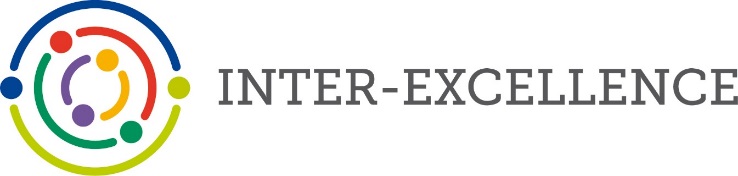 Titul, jméno, příjmení: E-mail: Telefonní číslo: Státní občanství: Mateřská instituce: Případný další pracovní úvazek: Klasifikace oboru činnosti (například: AE – Řízení, správa a administrativa)Klasifikace oboru činnosti:Klasifikace vedlejšího oboru činnosti:Klasifikace dalšího vedlejšího oboru:Obory činnosti naleznete na tomto odkazu: http://www.vyzkum.cz/FrontClanek.aspx?idsekce=1374Já, výše uvedený, tímto čestně prohlašuji, že v dokumentu (odborný životopis oponenta), jehož je toto prohlášení nedílnou přílohou, jsem uvedl přesné, pravdivé a úplné údaje. Zároveň souhlasím, aby Ministerstvo školství, mládeže a tělovýchovy (MŠMT, Karmelitská 529/5, 118 12 Praha 1 – Malá Strana, IČO: 00022985), jako můj zaměstnavatel, zpracovávalo mnou poskytnutá data obsažená v osobním dotazníku a dalších předložených dokladech pro účely personální a platové agendy a pro plnění úkolů uložených zákonem, a to po dobu nezbytnou k zajištění práv a povinností plynoucích z pracovního poměru.Zavazuji se bez zbytečného odkladu nahlásit jakoukoliv změnu zpracovávaných osobních údajů.Údaje budou v souladu s ustanovením §17 odst. 6 zákona o podpoře výzkumu, experimentálního vývoje a inovací zpracovány výhradně pro účely veřejné soutěže ve výzkumu, experimentálním vývoji a inovacích.Dále prohlašuji, že jsem byl/a ve smyslu ustanovení § 11 zákona č. 101/2000 Sb., o ochraně osobních údajů a o změně některých zákonů ve znění pozdějších předpisů a v souladu s ustanovením § 31 zákoníku práce, řádně informován/a o zpracování osobních údajů v souvislosti s pracovním poměrem a o právech s tím spojených.V .........................................   dne   ……….....................

Podpis: ..................................